                          ГУО «Дивинская средняя школа»Урок  математикив 1 классеТема: Задачи на уменьшение числа на несколько единиц (с двумя множествами предметов). Закрепление                                                                Учитель начальных классов:                                                             Гелемент Л.А.                              2017/2018  уч. г.              Тема: Задачи на уменьшение числа на несколько единиц (с двумя множествами предметов). Закрепление             Цель: предполагается, что к концу урока учащиеся будут уметь решать задачи на уменьшение числа на несколько единиц.Задачи: -создавать условия для закрепления умения решать задачи  на уменьшение числа на несколько единиц (с двумя множествами предметов); для отработки вычислительных навыков;-способствовать развития математической речи, внимания, памяти;-содействовать воспитанию  интереса к предмету, организованности, аккуратности.Ход урокаI. Организационный момент Звонкий прозвенел звонок.Начинается урок.Встаньте прямо, не шумите,Всё ль на парте, посмотрите.Все ль на месте, всё ль в порядке: Книжка, ручка и тетрадки.Сели. Мы приступим к новой теме.- Какое сегодня число? (10 марта)- Что вы можете сказать о  числе 10? - Молодцы. Сегодня 10 марта мы отправимся в увлекательное путешествие по стране «Математике»! Мы закрепим наши умения решать задачи на уменьшение числа на несколько единиц и  примеры.II.Устный счетВспомним состав числа 10. 10            10             10            10           10            10              10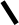 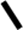 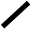       ?      3      2       ?       5       ?     7      ?     8      ?         1      ?       ?      4 2. Рассмотрите равенства, и подумайте, на какие две группы их можно разделить?5+4=7	5+1=62+5=9	9-4=66-1=9         10-1=7(равенства на сложение и вычитание)- Разделите равенства на две группы (два ученика работают у доски)- Превратите неверные равенства в верные.- Давайте вспомним, как называются числа при сложении, при вычитании.3. Решение задач- У нас остался пример. Составьте задачу, чтобы она решалась 5+1=6.- Игра «Угадай-ка» (задачу решают, если дана не задача доказывают невозможность решения).- Прежде, давайте вспомним, из каких частей состоит задача (из условия и вопроса)1. Бабушка испекла 8 пирожков. Внуки съели 4 пирожка. Сколько пирожков осталось?2. Было 12 воробьёв. Сколько воробьев осталось?3. В книге 15 страниц. Петя прочитал 5 страниц. Сколько страниц осталось прочитать Пете?4. На ветке висело 20 яблок. Упало 6 яблок.(ответы к задачам дети показывают на веерах)ФизкультминуткаМы 7 раз в ладоши хлопнем8 раз ногами топнем3 (2) мы вычтем из 6 (8)Сколько раз присесть должны?III. Закрепление материалаРабота в тетради на печатной основе- Вспомним правила при письме. Пальчиковая гимнастика.(Слова сопровождаются движениями пальцев рук, дети берут в руки ручку и выполняют упражнения)а) заматывают клубочек;б) разматывают клубочек;в) красят забор.-Решение задачи №3.- Прочитайте задачу. Прочитайте только условие задачи, вопрос.- Сколько собрала стаканов малины бабушка? Внучка?- Что значит – на 3 стакана меньше?- Составим схему задачи. Обведём нужную схему в тетрадке.- Какой знак нам нужно выбрать для решения этой задачи? Почему?- Запишем решение задачи. - Какой ответ получился? 2. Работа на карточках.- Сейчас немного посчитаем. У каждого на парте лежит карточка с примерами. За одну минуту вам нужно решить как можно больше примеров. - Приступаем.- Поменялись карточками, взаимопроверка. Встаньте дети, у которых нет ошибок. Молодцы.IV.Подведение итогов урока- Мы сегодня решали задачи и примеры и сейчас проверим, как вы умеете решать задачи  на уменьшение числа на несколько единиц (самостоятельное решение задачи на карточке).V.Рефлексия- Чему научились?- Что было трудным?- Кто испытывал трудности на уроке? - Что помогает преодолеть все неприятности и трудности?Вывод: Верь в себя и у тебя все получится!